Federal Bureau of Investigation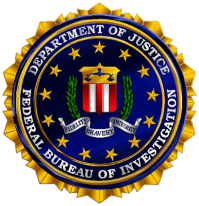 Cleveland DivisionOctober 7, 2019The Cleveland Division of the FBI, Cleveland Metroparks Police Department and Crime Stoppers of Cuyahoga County, announce an increase in reward money for the unsolved double homicide committed on June 4, 2019 in the Rocky River Reservation.Katherine “Kate” Brown, 33, and Carnell Sledge, 40, were shot and killed shortly after 5pm on June 4, 2019, while sitting on a park bench at the pull off lot, north of the Lorain Road Bridge.  Numerous investigative leads and tips have been conducted but none has resulted in identifying the person(s) responsible for this heinous act.  The FBI has increased the reward money available for information leading to the successful identification and prosecution of the person responsible from $20,000 to $25,000.  “Someone in the public holds the vital piece of information needed to provide Kate and Carnell’s family’s an answer.  If you have information regarding these unsolved murders, please contact law enforcement immediately.  The families and the community need closure,” said Special Agent in Charge Eric B. Smith.  	“Cleveland Metroparks Police, together with the FBI, continues to actively investigate the homicides of Katherine Brown and Carnell Sledge that occurred in Rocky River Reservation on June 4, 2019,” said Cleveland Metroparks Police Chief Katherine Dolan. “We’re thankful for these additional resources and hope it will encourage anyone with information to come forward and help bring justice for the victims of this crime.”       “Crime Stoppers of Cuyahoga County is working hard with our federal and local law enforcement agencies investigating the murders of Katherine Brown and Carnell Sledge. The senseless murders occurred in the Cleveland Metro Parks Rocky River Reservation on June 4, 2019. Today Crime Stoppers is increasing its announced reward amount up to $5,000.00.  Anyone with information on this case can call Crime Stoppers-callers will remain anonymous. If a tip leads to the arrest and prosecution of a suspect, the anonymous tipster may receive a cash reward up to $5,000.00,” said Captain Richard McIntosh, Cuyahoga County Sheriff’s Department/Crime Stoppers Coordinator.   “Anonymous tips can be made to (216) 25CRIME (252-7463) or on line at WWW.25crime.com.” 	Tips can be provided to the Cleveland Division of the FBI at 216-622-6842, Cleveland Metroparks at 440-331-5219 or Crime Stoppers at 216-252-7463.  Tips can remain anonymous and reward money is available for information leading to the successful identification and prosecution of the individual responsible.	Questions regarding this press release should be directed to SA Vicki Anderson at vagregg@fbi.gov or at 216-522-1400.  
